ХЕРСОНСЬКА МІСЬКА РАДА«Сучасний спортивний майданчик для молоді мікрорайону «Корабельний»Проектдля участі в міському конкурсі проектів«Громадський бюджет»Автор проекту: Дерменжи Єва ПетрівнаХерсон 2020Додаток 1до Положення про громадський бюджет               у місті ХерсоніФОРМА ПРОЕКТУ,реалізація якого планується за рахунок коштів громадського бюджету м. Херсону 2021 роціВСІ ПУНКТИ Є ОБОВ’ЯЗКОВИМИ ДЛЯ ЗАПОВНЕННЯ!Назва проекту(не більше 15 слів):«Сучасний спортивний майданчик для молоді мікрорайону «Корабельний»2.Пріоритетні напрямки проекту(необхідне підкреслити і поставити знак "Х"):● облаштування тротуарів –□		● естетичне облаштування міста –□● дороги –□		● будівництво спортивних та дитячих майданчиків –● облаштування зон відпочинку (в тому числі зі створенням точок вільного доступу до мережі Інтернет) та впорядкування прибережних смуг водойм–□
● вуличне освітлення –□	● розвиток вело- та бігової інфраструктури –□
● заходи з енергозбереження (використання відновлювальних джерел енергії) – □ ● інше –□	3. Місце реалізації завдання(адреса, назва житлового масиву/мікрорайону, установи/закладу, кадастровий номер земельної ділянки, якщо відомо, тощо):м.Херсон, вулиця Людвіка Заменгофа (Д.Благоєва), 6-а, Корабельний район, мікрорайон «Корабельний», Херсонська спеціалізована школа І-ІІІ ступенів №54 з поглибленим вивченням іспанської та інших іноземних мов Херсонської міської ради, кадастровий земельної ділянки №6510136600:04:003:0062	4.Короткий опис проекту(не більше 50 слів):В м.Херсоні дуже гостро стоїть проблема фізичного виховання та активного дозвілля молоді. Відсутність інфраструктури для занять масовим спортом не дозволяє розвивати культуру здорового способу життя. Створення сучасного вуличного спортивного майданчика створить умови для занять масовим спортом, та спонукає мешканців до здорового способу життя.	5. Опис проекту(основна мета проекту; проблема, на вирішення якої він спрямований; запропоновані рішення; пояснення щодо того, чому саме це завдання повинно бути реалізоване і яким чином його реалізація вплине на подальше життя мешканців. Опис проекту не повинен містити вказівки на суб’єкт, який може бути потенційним виконавцем проекту. Також обов’язково зазначити відповідність стратегічним пріоритетам і цілям розвитку міста. Якщо проект має капітальний характер, зазначається можливість користування результатами проекту особами з особливими потребами):Відповідно статистичних даних  в Україні до заняття спортом залучено лише 13,5% населення (для порівняння: у скандинавських країнах — 85%), наша країна посідає 99-те місце у світі за рівнем здоров'я населення і 150-те — за тривалістю життя.На даний час, захоплення фізичною культурою та спортом є характерною рисою сучасної людини, а здоровий спосіб життя є світовим трендом.Масове залучення людей до занять спортом значно підвищує якість життя в різних аспектах, є засобом досягнення благополуччя. Фізичне благополуччя: залучення у спортивну діяльність сприятливо позначається на розвитку можливостей організму, підвищенні працездатності та стійкості до навантажень.Психічне благополуччя: спорт як керований стрес, як чесне суперництво навчає людей відкривати в собі максимальні творчі можливості під впливом конкуренції.Соціальне і культурне благополуччя: спорт виховує законослухняність, дисципліноване ставлення до свого тіла, розпорядку життя; вчить взаємодіяти з іншими людьми, дружити, конкурувати за правилами, співпрацювати. Спорт стає джерелом радості, спілкування і досвіду. Він відволікає від шкідливих звичок (паління, алкоголь), від надмірного перебування за комп'ютером, дає можливість дітям і дорослим займатися захоплюючою змагальною діяльністю.Що стосується залучення до масового спорту людей з особливими фізичними потребами, то така можливість в м.Херсоні відсутня. Люди з особливими потребами в м.Херсоні можуть займатися спортом лише в спеціальних закладах.Зважаючи на вищезазначене: влаштування сучасних спортивних майданчиків без врахування потреб людей з ОФП, є дискримінацією. Та не дає таким людям в повній мірі користуватися своїми правами та можливостями як громадянам України.Метою проекту є створення в районі «Корабельний» умов для занять фізичною культурою та спортом длядля мешканцівв тому числі для для мешканців із особливими фізичними потребами. Місце розташування майданчика обрано не випадково. Школа №54, знаходиться в центрі одного із найбільших масивів багатоквартирної житлової забудови мікрорайону. Стадіон розміщений між школами №54 та №55 є центром дозвілля для жителів цього масиву та мікрорайону взагалі. На території мікрорайону відсутні загальнодоступні спортивні майданчики та вуличні тренажери. Розміщення спортивного майданчика саме в заданій локації, дозволить зробити його максимально доступним для мешканців мікрорайону. Крім того, спортивне обладнання також використовуватиметься учнями шкіл №54 та №55, оскільки стадіон розміщено між школами для спільного використання та утримання. Розміщення спортивного майданчику на території школи також дозволить створити належні умови для його утримання.	6.Обґрунтування бенефіціарів проекту(основні групи мешканців, які зможуть користуватися результатами проекту):Первинним бенефіціаром є школа №54, яка отримає нове спортивне обладнання для навчання фізичної культури школярів в тому числі школярів з особливими потребами щодо занять фізичною культурою.Кінцевими бенефіціарами є мешканці району які мають бажання вести здоровий спосіб життя та займаються загальною фізичною культурою. В тому числі можливість займатися загальною фізичною культурою отримають особи з особливими фізичними потребами (ОФП).	7. Інформація щодо очікуваних результатів у разі реалізації проекту:Популяризація занять спортом. Загальне підвищення фізичної культури та здоров’я мешканців мікрорайону в тому числі і осіб з ОФП, які мають бажання вести здоровий спосіб життя та займатися фізичною культурою. 8. Орієнтовна вартість (кошторис) проекту(всі складові проекту та їхня  орієнтовна вартість):9. Список з підписами щонайменше 15 громадян України віком від 16 років, які зареєстровані або проживають на території м. Херсона, що підтверджується офіційними документами (довідкою про місце роботи, навчання, служби чи іншими документами, що підтверджують факт проживання в місті), та підтримують цей проєкт (окрім його авторів), що додається для малих проєктів та 50 осіб для великих. Кожна додаткова сторінка списку повинна мати таку ж форму, за винятком позначення наступної сторінки (необхідно додати оригінал списку в паперовій формі).	10. Контактні дані автора/авторів проекту, які будуть загальнодоступні, у тому числі для авторів інших проектів, мешканців, представників засобів масової інформації, з метою обміну думками, інформацією, можливих узгоджень тощо(необхідне підкреслити):а) висловлюю свою згоду на використання моєї електронної адреси 
dermenzhyeva11@gmail.com для зазначених вище цілейПідпис особи, що дає згоду на використання своєї електронної адреси _____________….…………..б) не висловлюю згоди на використання моєї електронної адреси для зазначених вище цілей.	Примітка:Контактні дані авторів проектів (тільки для Херсонської міської ради) зазначаються на зворотній сторінці бланка-заявки, яка є недоступною для громадськості.	11. Інші додатки (якщо необхідно):Додаток a. фотографії запропонованого місця розміщення майданчику;Додаток б.мапа із зазначенням запропонованого місця реалізації проекту (викопіювання із Googlemaps);Додаток в.викопіювання із кадастрової карти м.Херсона із позначенням запропоновано місця розміщення майданчику;Додаток a. (Фотографії запропонованого місця розміщення майданчику)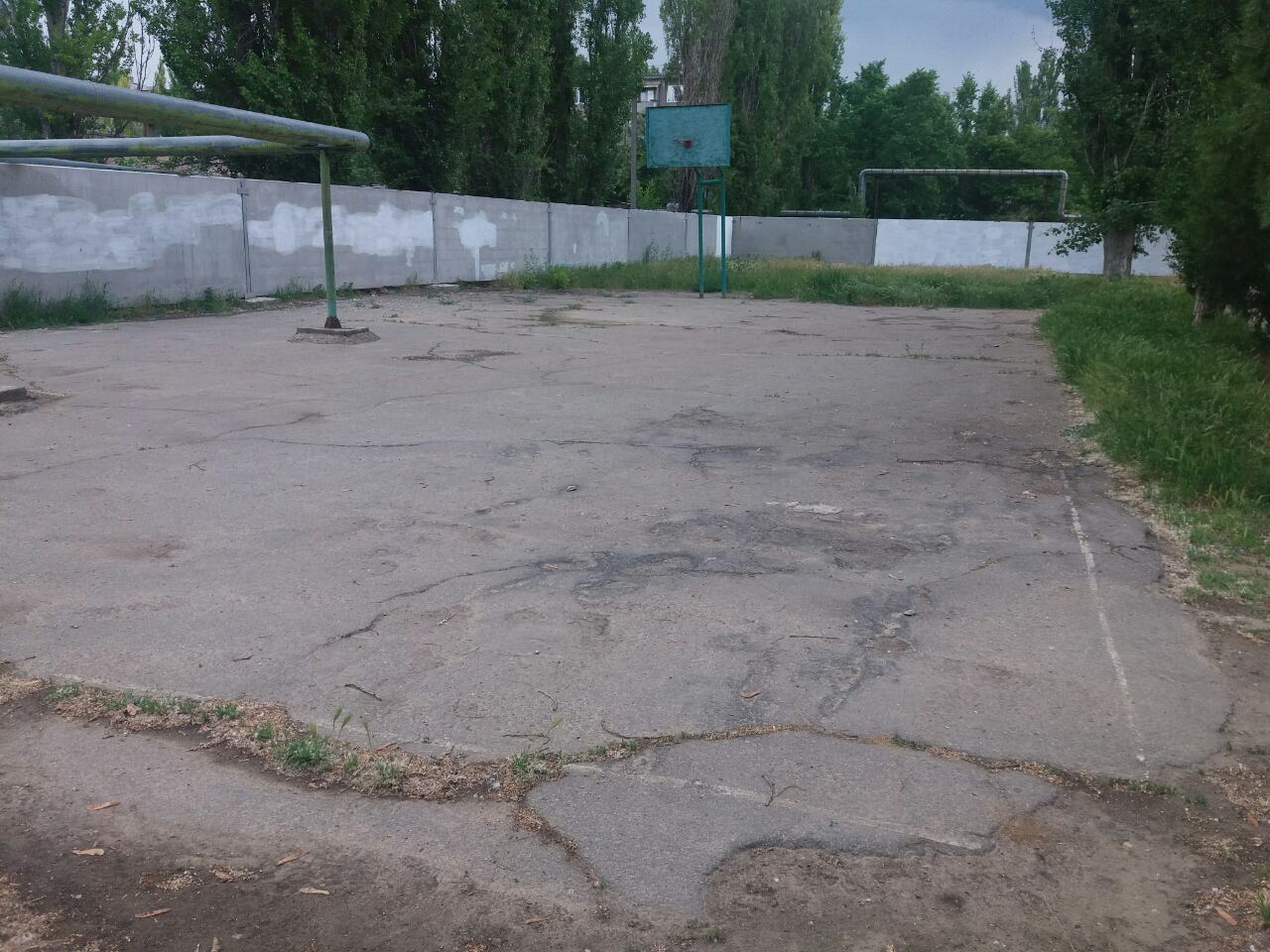 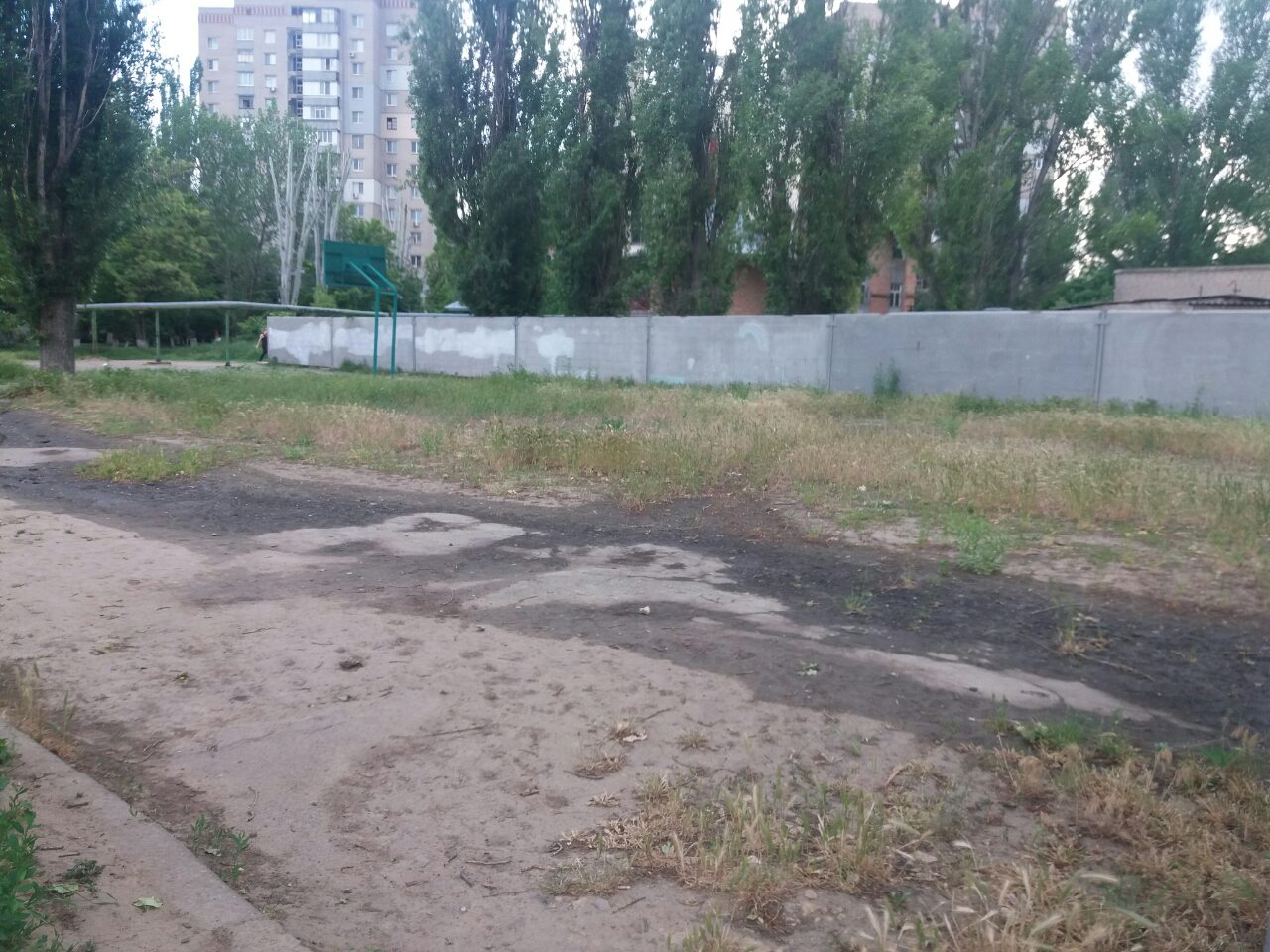 Додаток б.(Мапа із зазначенням запропонованого місця реалізації проекту (викопіювання із Googlemaps)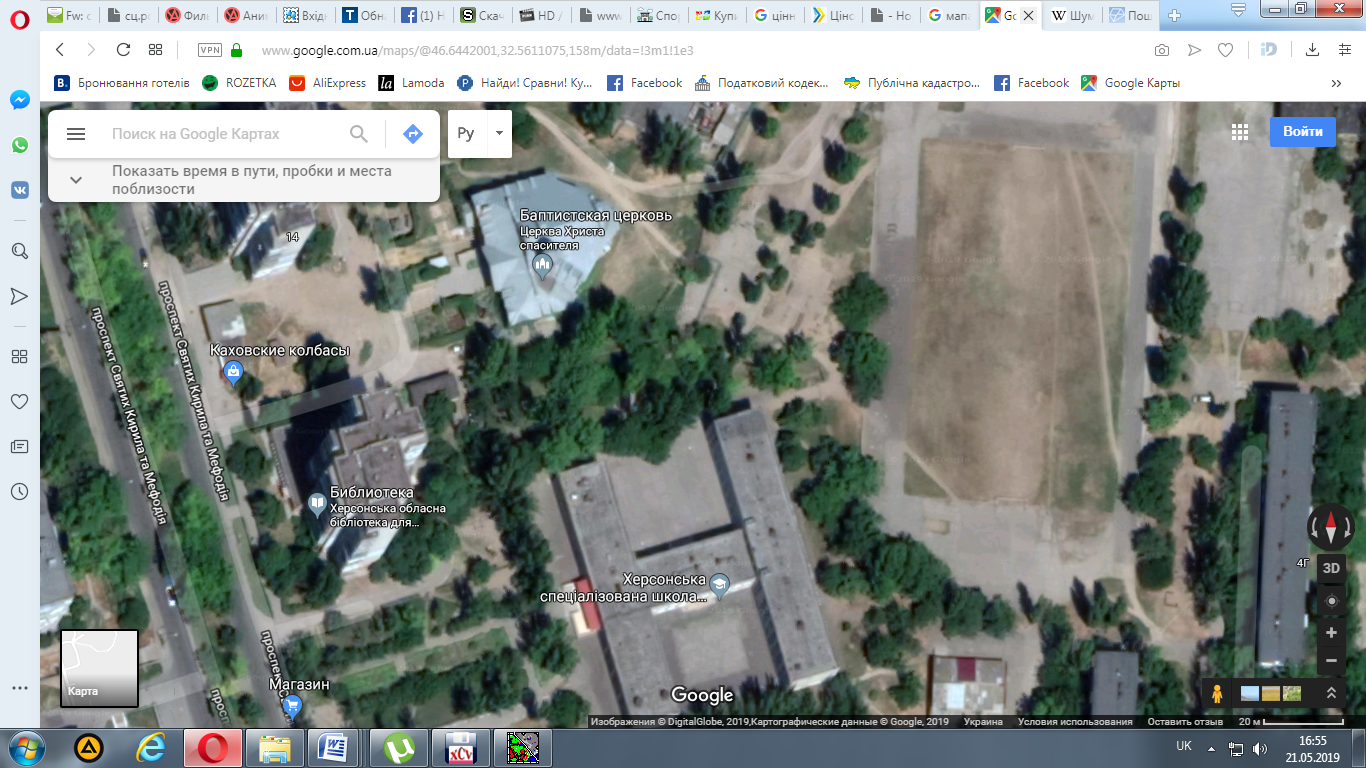 Додаток в. (Викопіювання із кадастрової карти м.Херсона із позначенням запропоновано місця розміщення майданчику)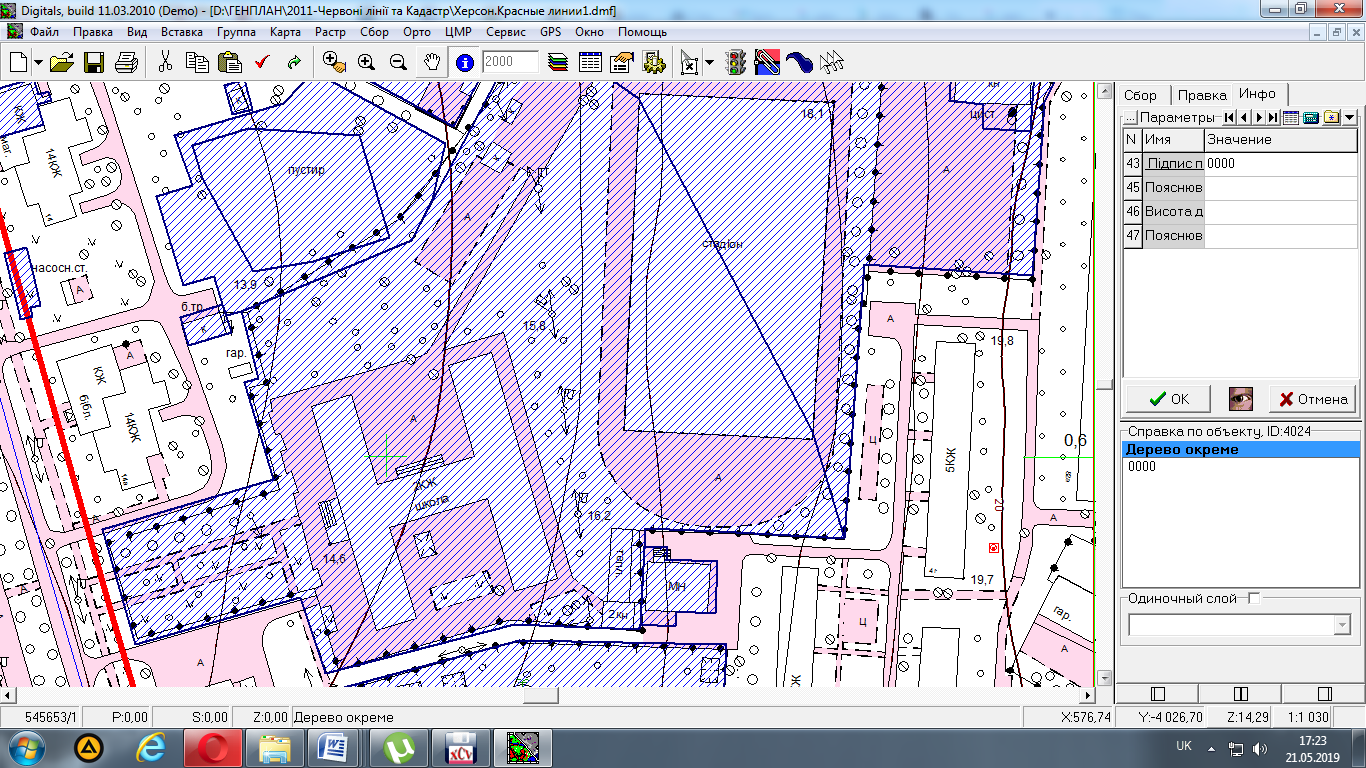 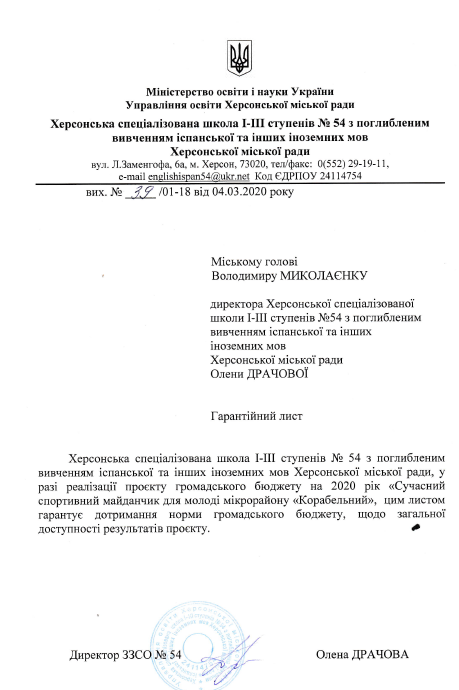 Ідентифікаційний номер проекту(вписує уповноважений робочий орган, згідно з реєстром )Дата надходження проекту(заповнюється уповноваженим робочим органом)Прізвище, ім’я, по батькові особи уповноваженого робочого органу, що реєструє проект:(підпис)№ п/пСкладові завданняОрієнтовна вартість, гривеньОрієнтовна вартість, гривеньСпортивне обладнання Спортивне обладнання Спортивне обладнання Спортивне обладнання 1Спортивний комплекс SW-672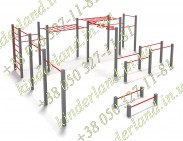 Спортивний комплекс SW-67243 000,002Вуличний тренажер - KL-11.11(3 шт.)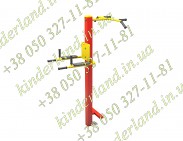 Вуличний тренажер - KL-11.11(3 шт.)14200,003Вуличний тренажер - KL-11.09(2 шт.)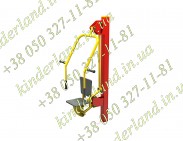 Вуличний тренажер - KL-11.09(2 шт.)22 000,004Вуличний тренажер - KL-11.02(2 шт.)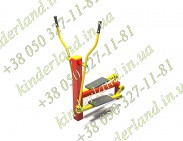 Вуличний тренажер - KL-11.02(2 шт.)15600,005Вуличний тренажер - KL-11.19(2 шт.)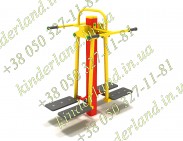 Вуличний тренажер - KL-11.19(2 шт.)19 000,006Вуличний тренажер - KL-11.04(2 шт.)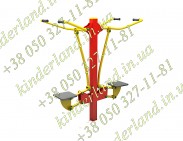 Вуличний тренажер - KL-11.04(2 шт.)14 000,008Вуличний тренажер - KL-11.17(3 шт.)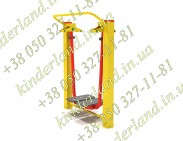 Вуличний тренажер - KL-11.17(3 шт.)18300,009Вуличний тренажер - KL-11.08(2 шт.)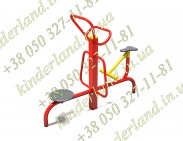 Вуличний тренажер - KL-11.08(2 шт.)15500,0010Вуличний тренажер ОФВ-KL 33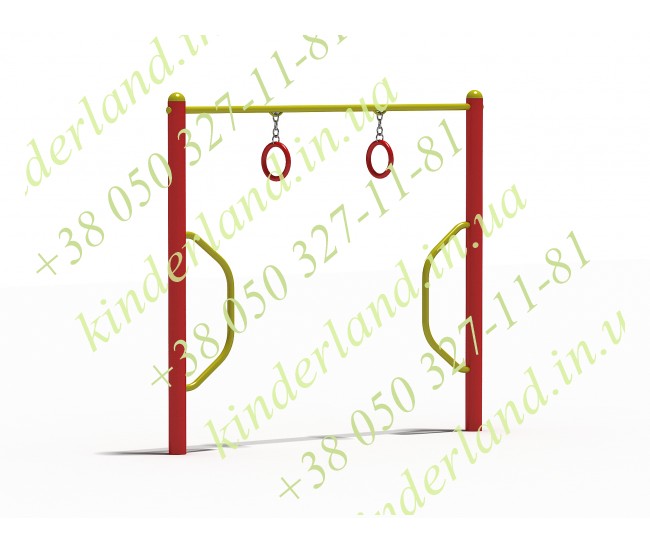 Вуличний тренажер ОФВ-KL 33 5000,0011Вуличний тренажер ОФВ-KL 34(2 шт.)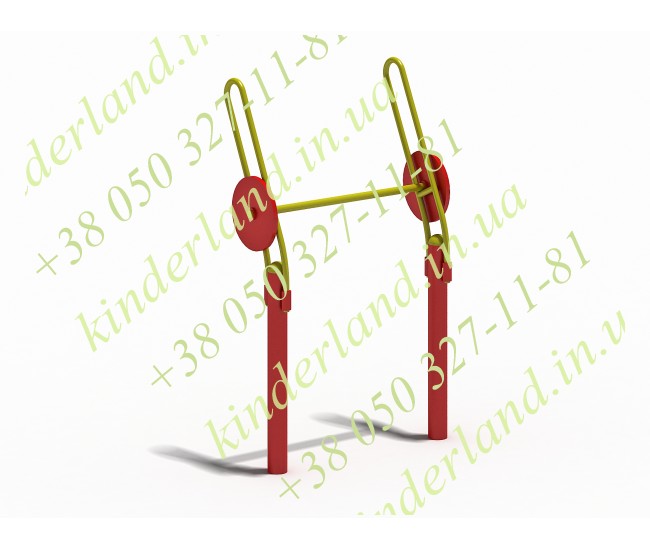 Вуличний тренажер ОФВ-KL 34(2 шт.)19600,0012Вуличний тренажер ОФВ-KL 46(2 шт.)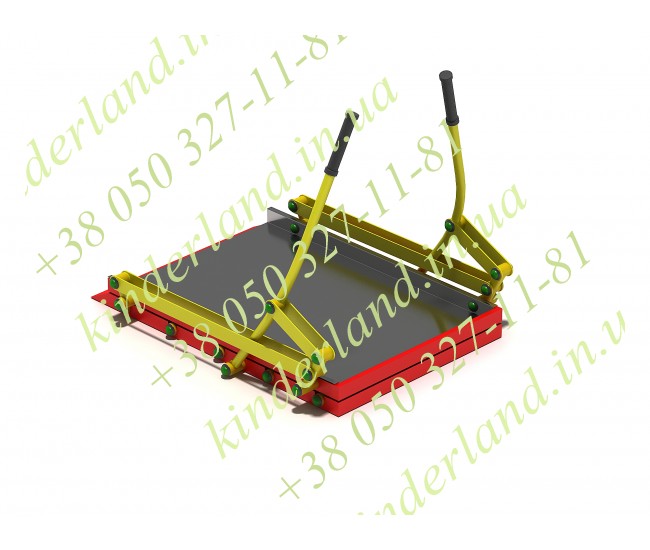 Вуличний тренажер ОФВ-KL 46(2 шт.)24 000,0013Лавка паркова (12 шт.)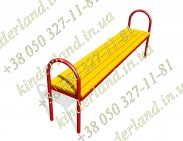 Лавка паркова (12 шт.)21000,0014Урна металева (6 шт.)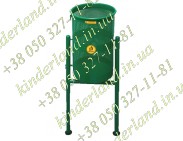 Урна металева (6 шт.)9 900,0015Спортивно інклюзивний комплекс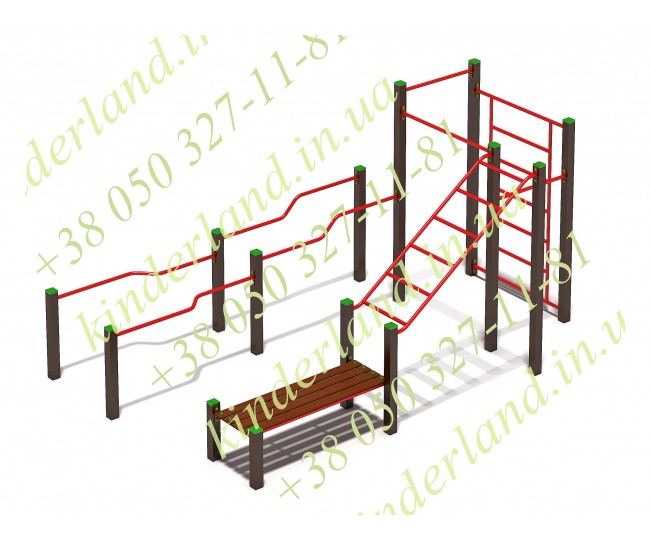 Спортивно інклюзивний комплекс31 000,0017Доставка спортивного обладнання та конструкційДоставка спортивного обладнання та конструкцій20 000,0018Монтаж (встановлення) обладнання та конструкційМонтаж (встановлення) обладнання та конструкцій45820,00Освітлення Освітлення Освітлення 19Встановлення світлоточок (4 шт) вартість наведено з урахуванням витрат від проектування до введення в експлуатацію – взято із типового наведеного на сайті Запорізької міської радиВстановлення світлоточок (4 шт) вартість наведено з урахуванням витрат від проектування до введення в експлуатацію – взято із типового наведеного на сайті Запорізької міської ради96140,00Облаштування майданчику Облаштування майданчику Облаштування майданчику 20Влаштування покриття майданчику (асфальтобетон) (Запропонований майданчик розміром 40м*15м. Вартість – 600 грн за 1 м.кв.)Вартість робіт взято із типових цінників робіт наведених на сайтах Львівської, Словянської та Сєвєродонецької міських рад.Влаштування покриття майданчику (асфальтобетон) (Запропонований майданчик розміром 40м*15м. Вартість – 600 грн за 1 м.кв.)Вартість робіт взято із типових цінників робіт наведених на сайтах Львівської, Словянської та Сєвєродонецької міських рад.360000,00Повна вартість робіт по влаштуванню спортивного майданчикуПовна вартість робіт по влаштуванню спортивного майданчику794060,00Можливі додаткові витрати при реалізації проекту (інфляція, проведення робіт не передбачених проектом тощо) взято на рівні 20%Можливі додаткові витрати при реалізації проекту (інфляція, проведення робіт не передбачених проектом тощо) взято на рівні 20%158812,00Повна вартість проектуПовна вартість проекту952872,00